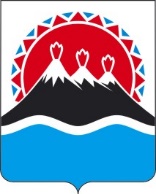 П О С Т А Н О В Л Е Н И ЕПРАВИТЕЛЬСТВАКАМЧАТСКОГО КРАЯг. Петропавловск-КамчатскийВ целях повышения устойчивости системы расселения в Российской Федерации в соответствии со Стратегией пространственного развития Российской Федерации на период до 2025 года, утвержденной распоряжением Правительства Российской Федерации от 13.02.2019 № 207-р, а также в целях реализации Стратегии социально-экономического развития Камчатского края до 2030 года, утвержденной постановлением Правительства Камчатского края от 27.07.2010 № 332-ППРАВИТЕЛЬСТВО ПОСТАНОВЛЯЕТ:1. Утвердить Перечень опорных населенных пунктов и прилегающих к ним населенных пунктов Камчатского края согласно приложению к настоящему постановлению.2. Настоящее постановление вступает в силу после дня его официального опубликования. Перечень опорных населенных пунктов и прилегающих к ним населенных пунктов Камчатского края[Дата регистрации]№[Номер документа]Об утверждении Перечня опорных населенных пунктов и прилегающих к ним населенных пунктов Камчатского краяПредседатель ПравительстваКамчатского края[горизонтальный штамп подписи 1]Е.А. ЧекинПриложение к постановлению Правительства Камчатского края 
от [Дата регистрации] № [Номер документа] № п/пНаименование опорного населенного пунктаОКТМО опорного населенного пунктаНаименование муниципального района, в который входит опорный населенный пунктНаименование населенного пункта, прилегающего к опорному населенному пунктуОКТМО прилегающего населенного пунктаНаименование муниципального района, в который входит прилегающий населенный пункт12345671.с. Эссо30604401101Быстринский муниципальный районс. Анавгай30604402101Быстринский муниципальный район2.г. Елизово30607101001Елизовский муниципальный районп. Березняки30607418111Елизовский муниципальный районр.п. Вулканный30607154051Елизовский муниципальный районс. Ганалы30607410121Елизовский муниципальный районп. Дальний30607410106Елизовский муниципальный районп. Двуречье30607416116Елизовский муниципальный районп. Зеленый30607407106Елизовский муниципальный районп. Кеткино30607422106Елизовский муниципальный районс. Коряки30607407101Елизовский муниципальный районп. Красный30607416111Елизовский муниципальный районп. Крутобереговый30607421111Елизовский муниципальный районп. Лесной30607418101Елизовский муниципальный районс. Малки30607410116Елизовский муниципальный районп. Нагорный30607416106Елизовский муниципальный районп. Начики30607410111Елизовский муниципальный районс. Николаевка30607413101Елизовский муниципальный районп. Новый30607416101Елизовский муниципальный районс. Паратунка30607419101Елизовский муниципальный районс. Пиначево30607422111Елизовский муниципальный районп. Пионерский30607421101Елизовский муниципальный районп. Раздольный30607422101Елизовский муниципальный районп. Светлый30607421106Елизовский муниципальный районс. Северные Коряки30607407111Елизовский муниципальный районп. Сокоч30607410101Елизовский муниципальный районс. Сосновка30607413106Елизовский муниципальный районп. Термальный30607419106Елизовский муниципальный районс. Южные Коряки30607418106Елизовский муниципальный район3.с. Мильково30610401101Мильковский муниципальный районп. Атласово30610408101Мильковский муниципальный районс. Долиновка30610401106Мильковский муниципальный районп. Лазо30610408106Мильковский муниципальный районс. Пущино30610401121Мильковский муниципальный районп. Таёжный30610408111Мильковский муниципальный районс. Шаромы30610401116Мильковский муниципальный район4.с. Соболево30613401101Соболевский муниципальный районп. Ичинский30613701902Соболевский муниципальный районп. Крутогоровский30613403101Соболевский муниципальный районс. Устьевое30613402101Соболевский муниципальный район5.с. Усть-Большерецк30616410101Усть-Большерецкий муниципальный районс. Апача30616402101Усть-Большерецкий муниципальный районс. Запорожье30616404101Усть-Большерецкий муниципальный районс. Карымай30616407106Усть-Большерецкий муниципальный районс. Кавалерское30616407101Усть-Большерецкий муниципальный районп. Озерновский30616157101Усть-Большерецкий муниципальный районп. Октябрьский30616162101Усть-Большерецкий муниципальный районп. Паужетка30616703907Усть-Большерецкий муниципальный районп. Шумный30616703902Усть-Большерецкий муниципальный район6.п. Усть-Камчатск30619401101Усть-Камчатский муниципальный районп. Ключи30619402101Усть-Камчатский муниципальный районп. Козыревск30619405101Усть-Камчатский муниципальный районс. Крутоберегово30619401106Усть-Камчатский муниципальный районс. Майское30619405106Усть-Камчатский муниципальный районс. Никольское30501000101Алеутский муниципальный округ7.п. Оссора30824151101Карагинский муниципальный районс. Ивашка30824401101Карагинский муниципальный районс. Ильпырский30824402101Карагинский муниципальный районс. Карага30824403101Карагинский муниципальный районс. Тымлат30824405101Карагинский муниципальный район8.с. Тиличики30827405101Олюторский муниципальный районс. Апука30827401101Олюторский муниципальный районс. Ачайваям30827402101Олюторский муниципальный районс. Вывенка30827403101Олюторский муниципальный районс. Пахачи30827407101	Олюторский муниципальный районс. Средние Пахачи30827406101Олюторский муниципальный районс. Хаилино30827408101Олюторский муниципальный район9.с. Каменское30829402101Пенжинский муниципальный районс. Аянка30829401101Пенжинский муниципальный районс. Манилы30829403101Пенжинский муниципальный районс. Оклан30829701902Пенжинский муниципальный районс. Парень30829701907Пенжинский муниципальный районс. Слаутное30829404101Пенжинский муниципальный районс. Таловка30829405101Пенжинский муниципальный район10.с. Тигиль30832405101Тигильский муниципальный районс. Воямполка30832401101Тигильский муниципальный районс. Ковран30832402101Тигильский муниципальный районс. Лесная30832403101Тигильский муниципальный районс. Седанка30832404101Тигильский муниципальный районс. Усть-Хайрюзово30832407101Тигильский муниципальный районс. Хайрюзово30832406101Тигильский муниципальный районпгт Палана30851000051Городской округ «поселок Палана»